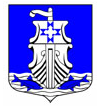 Совет депутатовмуниципального образования«Усть-Лужское сельское поселение»муниципального образования«Кингисеппский муниципальный район»Ленинградской  области(третьего созыва)	РЕШЕНИЕ	 19 апреля 2016 №102О согласовании кандидатуры на должностьзаместителя главы администрации муниципального образования «Усть-Лужское сельское поселение» муниципального образования «Кингисеппский муниципальный район»
Ленинградской области    Заслушав информацию исполняющего обязанности  главы администрации  МО « Усть-Лужское сельское поселение» Грачевой И.Д. в соответствии со ст 32 Устава МО « Усть-Лужское сельское поселение» МО «Кингисеппский муниципальный район» Ленинградской области , Совет депутатов РЕШИЛ:1.Согласовать кандидатуру Калягина Андрея Борисовича на должность  заместителя главы администрации МО «Усть-Лужское сельское поселение» муниципального образования «Кингисеппский муниципальный район» Ленинградской области.2.Настоящее решение вступает в силу с момента принятия.Глава МО« Усть-Лужское сельское поселение»                                  	          Ж.Р. Никифорова.